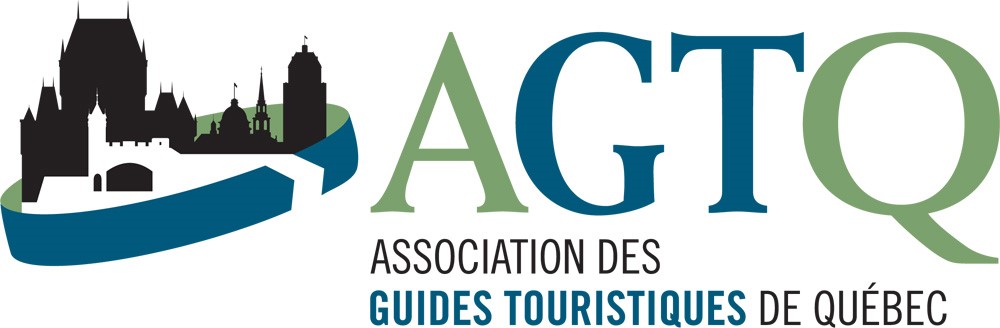 FICHE D’ADHÉSION 2019Compléter et retourner par la poste à l’adresse inscrite au bas de la page Renouvellement - membre régulier : faire parvenir la fiche complétée et un chèque de 50$ à l’ordre de l’AGTQ à l’adresse ci-dessous.Adhésion - nouveau membre : faire parvenir la fiche complétée, une photocopie de votre diplôme de guide touristique de Québec et un chèque de 50 $ à l’ordre de l’AGTQ à l’adresse ci-dessous.Vous recevrez votre  autocollant 2019 ainsi qu’un reçu par la poste au cours des premières semaines de janvier 2019Renouvellement - membre régulier ☐                  Adhésion - nouveau membre ☐    M ☐   Mme ☐  Nom : _______________________________      Prénom : ____________________________Adresse : _______________________________________________ App : ___________Ville : ___________________________________________________Code postal : ___________________ Tél. Rés. :  __________________________            Tel. cellulaire :  ___________________________Courriel : _______________________________________________________________________________Information obligatoire: Êtes-vous un guide actif?    oui           Non Si oui, combien de tours faites-vous en moyenne dans une année: moins de 1011 à 25          26 à 50        51 à 75           76 et plus     Le Bottin des guidesLe Bottin s’adresse aux employeurs à la recherche de guides qualifiés. Il comprend les nom, numéros de téléphone, courriel, langues parlées et les particularités des guides possédant un permis valide de guide touristique et/ou guide accompagnateur.. Le Bottin est envoyé aux employeurs qui en font la demande.DÉTENEZ-VOUS UN PERMIS VALIDE DE GUIDE TOURISTIQUE DE LA VILLE DE QUÉBEC?  Oui ☐      Non ☐ VOULEZ-VOUS FAIRE PARTIE DU BOTTIN DES GUIDES ? 	Oui ☐		Non ☐  Si vous répondez OUI aux deux questions, complétez la fiche en ajoutant les données suivantes : Langues de travail :   français ☐     anglais ☐     espagnol ☐     autre(s) _____________________________Particularités: guide accompagnateur ☐ (accompagnements de groupe à l'extérieur de Québec)chauffeur guide ☐               cycloguide ☐ Signature : ___________________________________________________   	Date : ____________Assurance Tout membre en règle de l'AGTQ est automatiquement protégé par une assurance responsabilité civile pour un montant de 5 millions $ couvrant les frais juridiques en cas de poursuite (informations sur le site web de l'AGTQ) à condition de détenir un permis valide de guide touristique et/ ou de guide accompagnateur